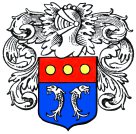 Société Jules Barbey d’AurevillyBulletin d’adhésion* ou de renouvellement d’adhésion  ANNEE 2024Nom :……………………………………   Prénom :……………………………		Adresse :…………………………………………………………………………….Code Postal : ……….  Ville :…………………………………………………..Courriel : ……………………………………………………………………………Adhère ou renouvelle son adhésion à la Société Barbey et règleun montant de 25 € (Etudiant 12 €) pour sa cotisation de l’année 2024.Règlement :par chèque à établir à l’ordre de la Société Barbey d’Aurevillyet à adresser au Trésorier, avec le présent bulletin :Monsieur Stéphane WATRINVillage au Tellier - 50390 CATTEVILLEpar carte bancaire et en ligne (moyen recommandé) sur :https://www.helloasso.com/associations/societe-barbey-d-aurevillyA noter sur l’agenda 2024 : journée aurevillienne le 07 sept.*Suite à une décision du Conseil d’administration, une adhésion prise et  réglée au cours du dernier trimestre d’une année civile est regardée comme couvrant l’année suivante.Siège social : Musée Barbey d'Aurevilly  64 rue Bottin-Desylles - 50390 St-Sauveur-le-VicomteSociété Jules Barbey d’AurevillyBulletin d’adhésion* ou de renouvellement d’adhésion  ANNEE 2024Nom :……………………………………   Prénom :……………………………		Adresse :…………………………………………………………………………….Code Postal : ……….  Ville :…………………………………………………..Courriel :…………………………………………………………………………….Adhère ou renouvelle son adhésion à la Société Barbey et règleun montant de 25 € (Etudiant 12 €) pour sa cotisation de l’année 2024.Règlement :Par chèque à établir à l’ordre de la Société Barbey d’Aurevillyet à adresser au Trésorier, avec le présent bulletin :Monsieur Stéphane WATRINVillage au Tellier - 50390 CATTEVILLEpar carte bancaire et en ligne (moyen recommandé) sur :https://www.helloasso.com/associations/societe-barbey-d-aurevillyA noter sur l’agenda 2024 : journée aurevillienne le 07 sept.*Suite à une décision du Conseil d’administration, une adhésion prise et réglée au cours du dernier trimestre d’une année civile est regardée comme couvrant l’année suivante.Siège social : Musée Barbey d'Aurevilly  64 rue Baottin-Desylles - 50390 St-Sauveur-le-Vicomte